LE REVEILLON DU CŒUR 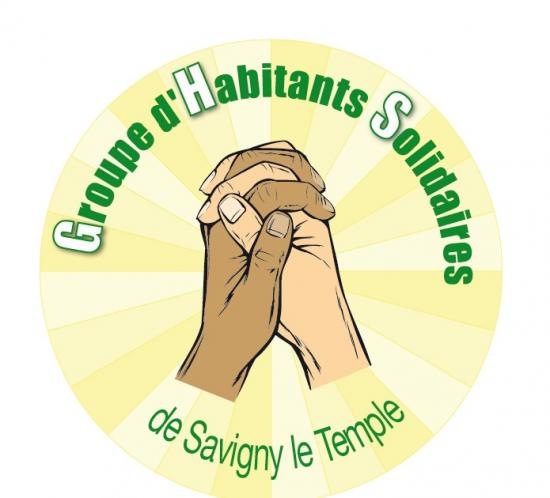 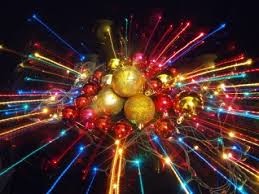 Ne restez pas seul...... Et venez passer la Saint Sylvestre avec tous les membres duLe 31  Décembre 2013 à 20h30 au Millénaire, place du 19 Mars 1962 Savigny-le-Temple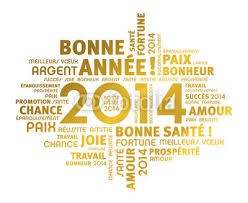 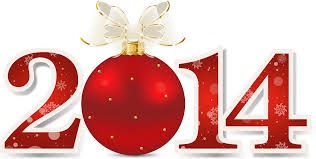 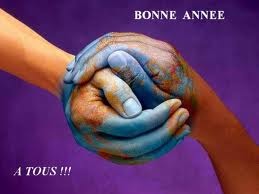 juste avec votre sourire!!!Pour que l'année 2014 commence avec les mots solidarité et partage,  emmenez un dessert!!!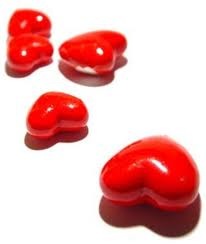 Sur réservation au 06.18.72.57.11 ou 06.87.72.61.61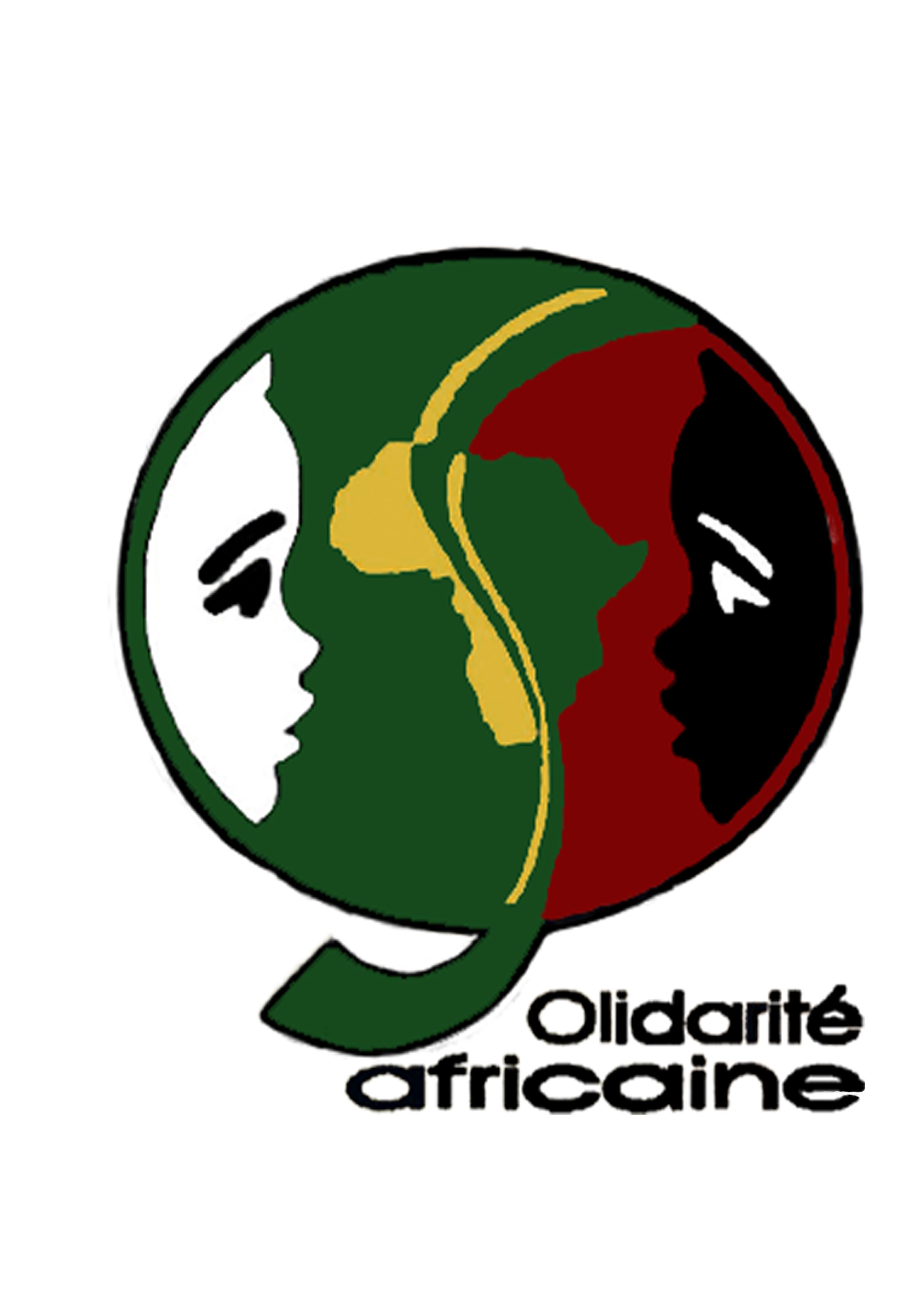 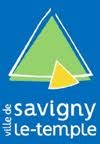 Avec la participation de :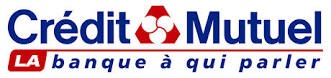 